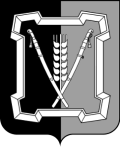 АДМИНИСТРАЦИЯ  КУРСКОГО  МУНИЦИПАЛЬНОГО  ОКРУГАСТАВРОПОЛЬСКОГО КРАЯП О С Т А Н О В Л Е Н И Е	ст-ца Курская	   О внесении изменений в состав межведомственной комиссии по признанию помещения жилым помещением, жилого помещения непригодным для проживания, многоквартирного дома аварийным и подлежащим сносу или реконструкции  на территории Курского муниципального округа Ставропольского края, утвержденный постановлением администрации Курского муниципального округа Ставропольского края от 08 июля 2021 г. № 762Администрация Курского муниципального округа Ставропольского краяПОСТАНОВЛЯЕТ:	1. Внести в состав межведомственной комиссии по признанию помещения жилым помещением, жилого помещения непригодным для проживания, многоквартирного дома аварийным и подлежащим сносу или реконструкции, на территории Курского муниципального округа Ставропольского края, утвержденный постановлением администрации Курского муниципального округа Ставропольского края от 08 июля 2021 г. № 762 «О межведомственной комиссии по признанию помещения жилым помещением, жилого помещения непригодным для проживания, многоквартирного дома аварийным и подлежащим сносу или реконструкции, на территории Курского муниципального округа Ставропольского края» (с изменениями внесенными постановлениями администрации Курского муниципального округа Ставропольского края от 08 февраля 2022 г. № 131, от 10 октября 2022 № 1140, от 02 июня 2023 г. № 521) (далее - межведомственная комиссия), следующие изменения, указав новые должности членов межведомственной комиссии: Закировой Олеси Алексеевны - главный специалист отдела муниципального хозяйства, архитектуры и градостроительства администрации Курского муниципального округа Ставропольского края;	Котова Владимира Николаевича - главный инженер Курского участка Георгиевского филиала государственного унитарного предприятия Ставропольского рая «Крайтеплоэнерго»  (по согласованию)22. Отделу по организационным и общим вопросам администрации Курского муниципального округа Ставропольского края официально обнародовать настоящее постановление на официальном сайте  администрации  Кур-ского муниципального округа Ставропольского края в информационно-те-лекоммуникационной сети «Интернет». 3. Настоящее постановление вступает в силу со дня его официального обнародования на официальном сайте администрации Курского муниципального округа Ставропольского края в информационно-телекоммуника-ционной сети «Интернет». Временно исполняющий полномочия главы Курского муниципального округа Ставропольского края, первый заместитель главыадминистрации Курского муниципального округа Ставропольского края			                                         П.В.Бабичев  Визируют:Заместитель главы администрацииО.В.БогаевскаяНачальник   отдела по организационным и общим вопросам       Л.А.Кущик Начальник отдела правового и кадрового обеспеченияВ.Н.КобинГлавный специалист - юрисконсульт отдела правового и кадрового обеспечения                   М.М.ЕреськоПроект постановления вносит начальник отдела муниципального хозяйства, архитектуры и градостроительстваП.А.ВардзеловПроект постановления подготовлен главным специалистом отдела муниципального хозяйства, архитектуры и градостроительства                            О.А.Закировой